
ΕΛΛΗΝΙΚΗ ΔΗΜΟΚΡΑΤΙΑ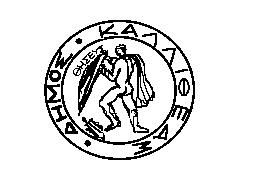 ΝΟΜΟΣ ΑΤΤΙΚΗΣΔΗΜΟΣ ΚΑΛΛΙΘΕΑΣ		                               			ΕΠΙΤΡΟΠΗ ΠΟΙΟΤΗΤΑΣ ΖΩΗΣΣΥΝΕΔΡΙΑΣΗ: 6η/2017 				   Καλλιθέα, 26/04/2017ΠΙΝΑΚΑΣ ΠΕΡΙΛΗΨΗΣ Στην Καλλιθέα σήμερα 26.04.2017 δημοσιεύεται ο Πίνακας Περίληψης  των θεμάτων της Πρόσκλησης με αρ. πρωτ. 20178/21.04.17 για συνεδρίαση της Επιτροπής Ποιότητας Ζωής που πραγματοποιήθηκε στις 25.04.2017 και ώρα 13:00 και οι αριθμοί των αποφάσεων που ελήφθησαν ως εξής:ΕΚΤΟΣ ΗΜΕΡΗΣΙΑΣ ΔΙΑΤΑΞΗΣΕΝΤΟΣ ΗΜΕΡΗΣΙΑΣ ΔΙΑΤΑΞΗΣΟ ΔΗΜΑΡΧΟΣ ΚΑΛΛΙΘΕΑΣ & ΠΡΟΕΔΡΟΣ ΤΗΣ ΕΠΖΔΗΜΗΤΡΙΟΣ ΚΑΡΝΑΒΟΣΑ/ΑΑΡ. ΑΠΟΦΑΣΗΣΠΕΡΙΛΗΨΗ ΛΗΦΘΕΙΣΩΝ ΑΠΟΦΑΣΕΩΝ164/2017-ΟΜΟΦΩΝΑ-Κρίνει κατεπείγοντα τα με αρ. πρωτ. 20673/25.04.17, 20665/25.04.17 και 20430/24.04.17 θέματα και εγκρίνει τη συζήτησή τους πριν τα θέματα που είναι εγγεγραμμένα στην ημερήσια διάταξη.265/2017-ΟΜΟΦΩΝΑ-Εγκρίνει την ίδρυση επιχείρησης μαζικής εστίασης προχείρου γεύματος & επιχείρησης αναψυχής (αναψυκτηρίου- κυλικείου), ιδιοκτησίας της εταιρίας με την επωνυμία «Χαρίτος Γεώργιος & Σία Ε.Ε.», νομίμως εκπροσωπούμενης, εντός του υπαίθριου περιφραγμένου χώρου (πάρκου) του «Κ.Π.Ι.Σ.Ν. Α.Ε.».  366/2017-ΟΜΟΦΩΝΑ-Εγκρίνει την ίδρυση επιχείρησης λιανικής διάθεσης τροφίμων (με τμήματα), επί της οδού Πλάτωνος 5, (Κεντρική Αγορά Καλλιθέας), ιδιοκτησίας του κ. Παρίση Σπυρίδωνα του Μιχαήλ.467/2017-ΟΜΟΦΩΝΑ-Εγκρίνει την ίδρυση καταστήματος παροχής υπηρεσιών υγειονομικού ενδιαφέροντος (κομμωτηρίου) επί της οδού Αριστείδου 157-159, ιδιοκτησίας της κ. Πατρικίου Μαρίας-Ελένης του Παναγιώτη.Α/ΑΑΡ. ΑΠΟΦΑΣΗΣΠΕΡΙΛΗΨΗ ΛΗΦΘΕΙΣΩΝ ΑΠΟΦΑΣΕΩΝ568/2017-ΚΑΤΑ ΠΛΕΙΟΨΗΦΙΑ-Προεγκρίνει την ίδρυση επιχείρησης μαζικής εστίασης πρόχειρου γεύματος (αναψυκτηρίου) και επιχείρησης αναψυχής (καφετέριας-μπαρ), στην συμβολή των οδών Ελ. Βενιζέλου 134 και Ιφιγενείας 90, ιδιοκτησίας του κ. Σπηλιωτόπουλου Κωνσταντίνου του Χαράλαμπου.669/2017-ΟΜΟΦΩΝΑ-Προεγκρίνει την ίδρυση επιχείρησης λιανικής διάθεσης τροφίμων και ποτών (καφεκοπτείου χωρίς φρύξη) και επιχείρησης μαζικής εστίασης πρόχειρου γεύματος (αναψυκτηρίου) επί της οδού Δημοσθένους 226, ιδιοκτησίας της εταιρίας «SB COFFEE Ε.Ε» νομίμως εκπροσωπούμενης.770/2017-ΟΜΟΦΩΝΑ-Προεγκρίνει την ίδρυση επιχείρησης μαζικής εστίασης πλήρους γεύματος (ψητοπωλείου), στην οδό Σοφοκλέους & Αγ. Πάντων 49, ιδιοκτησίας της εταιρείας «ΠΟΛΥΖΟΣ Γ.- Α. ΔΗΜΟΠΟΥΛΟΣ Ο.Ε.» με νόμιμο εκπρόσωπο τον κ. Δημόπουλο Αντώνιο του Δημητρίου871/2017-ΟΜΟΦΩΝΑ-Προεγκρίνει την ίδρυση επιχείρησης λιανικής διάθεσης τροφίμων (με τμήματα), επί της οδού Ματζαγριωτάκη 44, ιδιοκτησίας του κ. Δολιώτη Ιωάννη του Φωτίου972/2017-ΟΜΟΦΩΝΑ-Προεγκρίνει την ίδρυση επιχείρησης μαζικής εστίασης πλήρους γεύματος  (oβελιστηρίου) επί των οδών Αγ. Πάντων 123 & Λυκούργου 19, ιδιοκτησίας της εταιρίας «Χρήστος Θεοδώρου & Σία Ο.Ε», νομίμως εκπροσωπούμενης.1073/2017-ΟΜΟΦΩΝΑ-Προεγκρίνει την ίδρυση επιχείρησης  λιανικής διάθεσης τροφίμων & ποτών (με τμήματα), επί της οδού Δημοσθένους 223, ιδιοκτησίας του κ. Κυζηράκου Κυριάκου του Άρη1174/2017-ΟΜΟΦΩΝΑ-Προεγκρίνει την ίδρυση επιχείρησης μαζικής εστίασης προχείρου γεύματος (αναψυκτηρίου) & επιχείρησης αναψυχής (καφετέριας-μπαρ), ιδιοκτησίας της εταιρίας με την επωνυμία «ΙΤ-Ανώνυμη Εμπορική Εταιρία Εδεσμάτων & Ποτών», νομίμως εκπροσωπούμενης, εντός του υπαίθριου περιφραγμένου χώρου (πάρκου) του «Κ.Π.Ι.Σ.Ν. Α.Ε.».  1275/2017-ΟΜΟΦΩΝΑ-Προεγκρίνει την ίδρυση επιχείρησης μαζικής εστίασης πλήρους γεύματος (εστιατορίου) & επιχείρησης αναψυχής (καφετέριας), ιδιοκτησίας της εταιρίας με την επωνυμία «Καντόρου Μαρίνα & Σία Ε.Ε.», νομίμως εκπροσωπούμενης, εντός του υπαίθριου περιφραγμένου χώρου (πάρκου) του «Κ.Π.Ι.Σ.Ν. Α.Ε.».   1376/2017-ΟΜΟΦΩΝΑ-Προεγκρίνει την ίδρυση επιχείρησης μαζικής εστίασης προχείρου γεύματος (αναψυκτηρίου) ιδιοκτησίας της εταιρίας με την επωνυμία «ΠΑΡΚ ΚΙΟΣΚ Μ. Ι.Κ.Ε.», νομίμως εκπροσωπούμενης, εντός του υπαίθριου περιφραγμένου χώρου (πάρκου) του «Κ.Π.Ι.Σ.Ν. Α.Ε.».  